ESCOLA POLITÉCNICA DA UNIVERSIDADE DE SÃO PAULO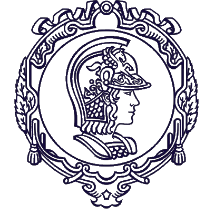 DEPARTAMENTO DE ENGENHARIA DE MINAS E DE PETRÓLEODisciplina: PMI 3809Professor: Laurindo de Salles Leal FilhoNotas da 1ª Atividade de Avaliação – março/2020AlunoQ1(2,0 pontos)Q2(2,0 pontos)Q3(1,0 ponto)Q4(2,0 pontos)Q5(1,0 ponto)Q6(2,0 pontos)Nota(10,0 pontos)Érika Halla2,01,41,02,01,02,09,4Etsuko Yassuda2,02,01,01,31,02,09,3Fernando Pereira2,02,01,01,40,32,08,7Flávia Kitamura1,62,01,01,61,02,09,2Lúcia Andrade2,02,00,61,31,02,08,9Matheus Barbaresco2,01,40,01,51,02,07,9Rafael Batista1,61,20,91,01,02,07,7Thais de Oliveira1,61,21,01,01,02,07,8